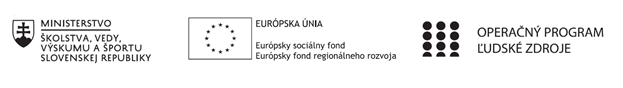 Správa o činnosti pedagogického klubu Príloha:Prezenčná listina zo stretnutia pedagogického klubuPríloha správy o činnosti pedagogického klubu                                                                                             PREZENČNÁ LISTINAMiesto konania stretnutia: Gymnázium J. Francisciho-RimavskéhoDátum konania stretnutia: 24.9.2019Trvanie stretnutia: od 14:35 hod	do 17:35 hod	Zoznam účastníkov/členov pedagogického klubu:Meno prizvaných odborníkov/iných účastníkov, ktorí nie sú členmi pedagogického klubu  a podpis/y:Prioritná osVzdelávanieŠpecifický cieľ1.1.1 Zvýšiť inkluzívnosť a rovnaký prístup ku kvalitnému vzdelávaniu a zlepšiť výsledky a kompetencie detí a žiakovPrijímateľGymnázium J. Francisciho-RimavskéhoNázov projektuRozvoj zručností v čitateľskej, matematickej, finančnej a prírodovednej gramotnosti na Gymnáziu J. Francisciho-Rimavského v LevočiKód projektu  ITMS2014+312011U603Názov pedagogického klubu Klub prírodovednej gramotnostiDátum stretnutia  pedagogického klubu24.9.2019Miesto stretnutia  pedagogického klubuGymnázium J. Francisciho-RimavskéhoMeno koordinátora pedagogického klubuMgr. Beáta Procházková, PhD.Odkaz na webové sídlo zverejnenej správygymjfrle.edupage.orgManažérske zhrnutie:kľúčové slová: prírodovedná gramotnosť, iŠVP, krátka anotáciaČinnosť klubu prírodovednej gramotnosti na druhom stretnutí sa zamerala na moderné vyučovacie metódy v prírodovednom vzdelávaní – stratégia učenia EUR, kooperatívne vyučovanie, konštruktivizmus a možnosti ich implementácie v jednotlivých prírodovedných predmetoch.  Hlavné body, témy stretnutia, zhrnutie priebehu stretnutia: a/ Charakteristika jednotlivých metód – EUR, kooperatívne vyučovanie, konštruktivizmusb/ Metódy práce jednotlivých metód. c/ Súčasná situácia využívania týchto metód v školstve.d/ Implementácia stratégie EUR, kooperatívneho vyučovania a konštruktivizmu v prírodovedných predmetoch.Počet členov klubu na zasadnutí – podľa prezenčnej listiny členov. Zasadnutie prebiehalo podľa plánu a podľa vopred pripravených bodov. Členovia klubu diskutovali o možnostiach implementácie moderných vyučovacích metód – stratégie EUR, kooperatívneho vyučovania a konštruktivizmu do jednotlivých predmetov a tém vyučovania podľa iŠVP. Tieto metódy tiež členovia klubu považujú za nástroj na zatraktívnenie prírodovedných predmetov medzi žiakmi a zvýšenie záujmu žiakov o tieto predmety. Na záver členovia diskutovali o:súčasných metódach vyučovania v oblasti prírodovednej gramotnosti, rozvíjaní kompetencií, ktoré vedú k zlepšeniu čitateľskej, matematickej a prírodovednej gramotnostizatraktívnení hodín chémie, biológie, fyzikyrozvíjaní samostatného a logického mysleniaZávery a odporúčania:Koordinátorka klubu zhrnula priebeh druhého stretnutia členov klubu prírodovednej gramotnosti. Členovia klubu majú do ďalšieho stretnutia vytvoriť prípravu na vyučovaciu hodinu podľa svojho aprobačného predmetu s prvkami moderných vyučovacích metód – stratégia EUR, kooperatívne vyučovanie a konštruktivizmus s odporúčaním praktickej implementácie prípravy do vyučovacieho procesu. Vypracoval (meno, priezvisko)Mgr. Simona StankováDátum24.9.2019PodpisSchválil (meno, priezvisko)Mgr. Jaroslav KramarčíkDátum25.9.2019PodpisPrioritná os:VzdelávanieŠpecifický cieľ:1.1.1 Zvýšiť inkluzívnosť a rovnaký prístup ku kvalitnému vzdelávaniu a zlepšiť výsledky a kompetencie detí a žiakovPrijímateľ:Gymnázium J. Francisciho-RimavskéhoNázov projektu:Rozvoj zručností v čitateľskej, matematickej a prírodovednej gramotnosti na Gymnáziu J. Francisciho-Rimavského v LevočiKód ITMS projektu:312011U603Názov pedagogického klubu:Klub prírodovednej gramotnostič.Meno a priezviskoPodpisInštitúciaMgr. Beáta Procházková, PhD.GJFR LevočaMgr. Viera KopaničákováGJFR LevočaRNDr. Marcela ŠuňavskáGJFR LevočaMgr. Galina KacejováGJFR LevočaMgr. Simona ŽidováGJFR Levočač.Meno a priezviskoPodpisInštitúcia